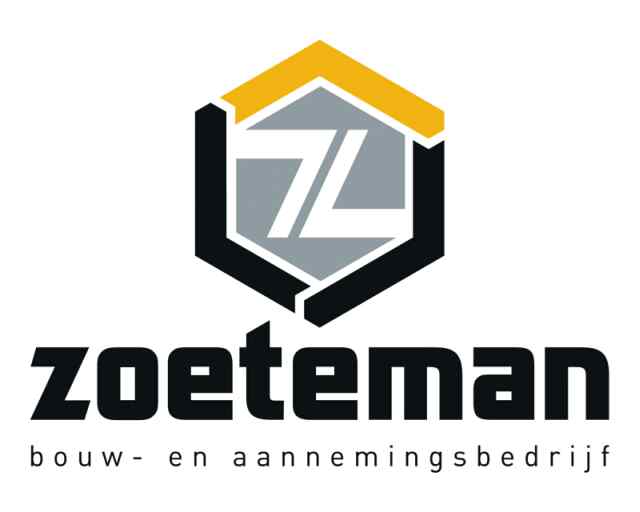 Calculator / WerkvoorbereiderBen jij op zoek naar een functie met toekomstperspectief? Uitzicht op een vast contract, en een fijne, informele sfeer op je werk?Kom dan ook werken bij Bouw- en aannemingsbedrijf Zoeteman BV!Wat ga je doen?Als calculator/werkvoorbereider  ben je verantwoordelijk voor calculaties op basis van bestek en tekeningen, maar ook vanuit eigen opnames. Ook het uitwerken en de verantwoordelijkheid van het totale bouwproces behoren tot je werkzaamheden.Wij zijn een flexibele, ambachtelijke en meedenkende bouwpartner. Al ruim 34 jaar een begrip in de grote regio als het gaat om moderne en klassieke woning- en utiliteitsbouw voor particulieren en bedrijven. Herken jij jezelf hierin?Een afgeronde MTS/HTS Bouwkundige opleiding (met werkervaring)Je bent flexibel, stressbestendig en hebt een groot verantwoordelijkheidsgevoelWat bieden wij jou?Een groeiend arbeidsvoorwaardenpakket met:Een veelzijdige en uitdagende baan met goede primaire en secundaire arbeidsvoorwaardenSalaris afhankelijk van jouw werkervaring/opleiding (€ 2.800 – 3.800 per maand) Een informele werkomgevingWat is jouw werkomgeving?Bouw- en aannemingsbedrijf Zoeteman is een middelgroot bouwbedrijf dat actief is op het gebied van woningbouw, utiliteitsbouw, verbouw en renovatie. Een begrip in de regio Rotterdam en omstreken als het gaat om bouwen voor particulieren en bedrijven. Bouwbedrijf is met haar ruim 33 jaar ervaring de marktleider voor exclusieve woningbouw. Onze communicatie is kort en gericht op de opdrachtgever.Solliciteren of meer weten?Heb je nog vragen en wil jij eerst meer informatie? Neem dan contact op met Wendy Zoeteman via 010 - 501 53 33 of per mail op wendy@zoeteman.com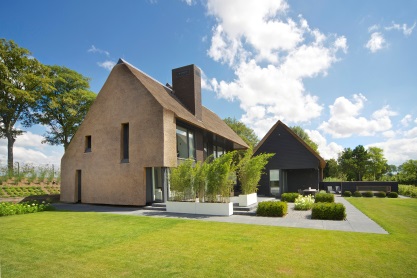 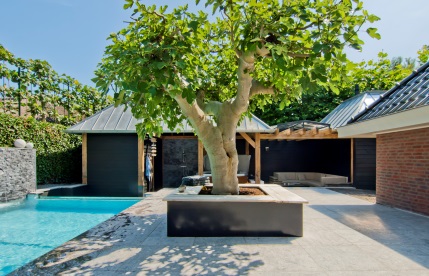 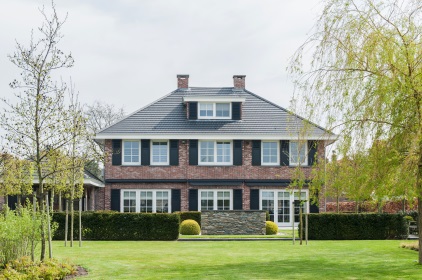 